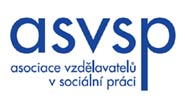 Závazná P ř i h l á š k ana vzdělávací seminář ASVSPTéma: VYUŽITÍ SIMULÁTORŮ STÁŘÍ A RŮZNÝCH TYPŮ ZDRAVOTNÍHO POSTIŽENÍVE VZDĚLÁVÁNÍ SOCIÁLNÍCH PRACOVNÍKŮ Seminář je určen pro vzdělavatele, studenty i pro pracovníky v praxi sociální práce. Termín konání:  8. listopadu 2018 Počet hodin: 6 vyučovacích hodin, začátek v 10 hodMísto konání: Olomouc (místo bude upřesněno)Cena semináře: 800,- Kč nebo 400 Kč/účastník (v případě hromadné přihlášky dvou a více pedagogů z jedné členské školy ASVSP zaslané do 31. října 2018), snížené kurzovné 200 Kč pro studenty denní formy studia na členské škole ASVSP (zde neplatí sleva na hromadné přihlášky)Fakturační údaje (organizace nebo účastník – v případě, že si kurzovné platí sám):Název organizace (příp. jméno a příjmení účastníka):Adresa:IČO: E-mail:Telefon:Údaje pro osvědčení účasti:Jméno a příjmení účastníka včetně všech titulů:datum a místo narození: e- mail: mobil: (pro hromadnou přihlášku prosím zkopírujte předchozí odstavec a uveďte postupně informace o všech přihlášených, příp. i fakturační adresu, pokud se liší od fakturační adresy uvedené výše)Přihlášky zasílejte elektronicky do 31.10.2018 na adresu: vzdelavani@asvsp.org nebo necasova@fss.muni.czPo obdržení závazné přihlášky Vám zašleme fakturu pro zaplacení účastnického poplatku. Přednost mají dříve přihlášení účastníci. Odesláním přihlášky do kurzu zájemce vyjadřuje souhlas se zpracováním a uchováním poskytnutých osobních údajů Asociaci vzdělavatelů v sociální práci za účelem organizace a vedení kurzu.Po potvrzení Vaší přihlášky potvrzovacím e-mailem je uchazeč o seminář veden jako závazně přihlášený, tudíž se počítá s jeho účastí. V případě neúčasti, či odvolání účasti je postupováno dle následujících stornopodmínek: Odhlášení v rozmezí 8 - 4 dní před začátkem konání kurzu - storno 50% ceny kurzu.Odhlášení v rozmezí 3 - 1 dní před začátkem konání kurzu - storno 80% ceny kurzu.Odhlášení v den konání kurzu - storno 100% ceny kurzu.